SÚHRN CHARAKTERISTICKÝCH VLASTNOSTÍ LIEKU1.	NÁZOV VETERINÁRNEHO LIEKUDICROSOL 100 mg/ml perorálna suspenzia2.	KVALITATÍVNE A KVANTITATÍVNE ZLOŽENIE1 ml lieku obsahuje:Účinná(-é) látka(-y):Albendazolum	100,0 mgPomocné látky: Šedobiela až šedá suspenzia, ktorá po krátkom pretrepaní voľne tečie.3.	KLINICKÉ ÚDAJE3.1	Cieľové druhyHovädzí dobytok, ovca.3.2	Indikácie na použitie pre každý cieľový druhParazitózy vyvolané dospelými a vývojovými štádiami gastrointestinálnych a pľúcnych oblých červov, pásomnicami a dospelými pečeňovými motolicami hovädzieho dobytka a oviec. U hovädzieho dobytka je liek účinný proti nasledujúcim druhom: Gastrointestinálne oblé červy: Haemonchus contortus, Ostertagia ostertagi (vrátaneinhibovaných lariev), Trichostrongylus axei, Trichostrongylus columbriformis, Nematodirus spathiger, Cooperia punctata, Cooperia oncophora, Bunostomum phlebotomum, Oesophagostomum radiatum.  Pľúcne červy: Dictyocaulus viviparus.Pásomnice: Moniezia spp.  Motolice: Fasciola hepatica (dospelé). U oviec je liek účinný proti nasledujúcim druhom: Gastrointestinálne oblé červy: Haemonchus contortus, Ostertagia spp., Nematodirus spathiger, Trichostrongylus columbriformis, Chabertia ovina, Oesophagostomum spp., Cooperia spp. Pľúcne červy: Dictyocaulus filaria.Pásomnice: Moniezia spp.Motolice: Fasciola hepatica (dospelé), Dicrocoelium dendriticum.Liek má ovicídny účinok na vajíčka oblých červov a motolíc.3.3	KontraindikácieNepoužívať v prípadoch precitlivenosti na účinnú látku alebo na niektorú z pomocných látok. Nepoužívať u gravidných samíc počas prvých troch mesiacov gravidity.	3.4	Osobitné upozorneniaPredchádzať nasledovným postupom, ktoré zvyšujú riziko vývoja rezistencie a môžu mať za následok neúčinnú liečbu: 	- príliš častému a opakovanému používaniu antihelmintík z rovnakej skupiny, predĺženej dobe  	 podávania	- poddávkovaniu z dôvodu nesprávneho stanovenia živej hmotnosti, nesprávnym podaním lieku 	 alebo chybnou kalibráciou dávkovacieho zariadenia (pokiaľ je použité). Klinické prípady, podozrivé z rezistencie proti antihelmintikám, by mali byť následne vyšetrené použitím vhodných testov (napr. Test redukcie počtu vajíčok). V prípadoch, kde výsledky testov presvedčivo potvrdia rezistenciu proti určitému antihelmintiku, použiť antihelmintikum patriace do inej farmakologickej skupiny s odlišným mechanizmom účinku.Bol zaznamenaný výskyt rezistencie proti albendazolu u Haemonchus contortus, Ostertagia spp. a Trichostrongylus spp. oviec. Preto použitie lieku musí byť založené na základe miestnejepidemiologickej informácii o citlivosti druhov Haemonchus contortus, Ostertagia spp., Trichostrongylus spp. oviec a na odporúčaniach, ako obmedziť ďalšiu selekciu rezistencie protiantihelmintikám.Liek nerieďte.3.5	Osobitné opatrenia na používanieOsobitné opatrenia na bezpečné používanie u cieľových druhovRedukcia kŕmnej dávky 12-24 hodín pred alebo po podaní lieku ovciam a hovädziemu dobytku zvyšuje účinnosť albendazolu proti citlivým kmeňom parazitov a odďaľuje vývoj rezistentných kmeňov.Osobitné opatrenia, ktoré má urobiť osoba podávajúca liek zvieratámZabráňte kontaktu lieku s pokožkou a očami.Pri manipulácii s veterinárnym liekom používať osobné ochranné prostriedky pozostávajúce z nepriepustných gumových rukavíc a ochranného odevu.V prípade náhodného poliatia kože, umyť zasiahnutú oblasť mydlom a vodou.Pri zasiahnutí očí je potrebné oči ihneď dôkladne vypláchnuť prúdom čistej vody. Ak podráždenie pretrváva, vyhľadať lekársku pomoc.Ľudia so známou precitlivenosťou na albendazol alebo ktorúkoľvek pomocnú látku by sa mali vyhnúť kontaktu s veterinárnym liekom. Ak sa po kontakte s liekom vyvinú symptómy ako kožná vyrážka, ihneď vyhľadajte lekársku pomoc a ukážte písomnú informáciu pre používateľov alebo obal lekárovi. Opuch pier, tváre alebo očí, alebosťažené dýchanie sú vážne príznaky a vyžadujú okamžitú lekársku starostlivosť. Po manipulácii s liekom si dôkladne umyte ruky.Osobitné opatrenia na ochranu životného prostrediaTrus liečených zvierat obsahujúci albendazol a jeho hlavné metabolity môže na pastvine znížiť množstvo koprofágnych organizmov, čo môže mať negatívny vplyv na degradáciu hnoja. Ošetrené zvieratá by nemali mať prístup k vodným tokom po dobu jedného týždňa od ošetrenia z dôvodu zabránenia nežiaducich účinkov na vodné organizmy.3.6	Nežiaduce účinkyHovädzí dobytok, ovca:Hlásenie nežiaducich účinkov je dôležité. Umožňuje priebežné monitorovanie bezpečnosti veterinárneho lieku. Hlásenia sa majú zasielať prednostne prostredníctvom veterinárneho lekára buď držiteľovi rozhodnutia o registrácii alebo príslušnému národnému orgánu prostredníctvom národného systému hlásenia. Príslušné kontaktné údaje sa nachádzajú aj v poslednej časti písomnej informácie pre používateľov.3.7	Použitie počas gravidity, laktácie, znáškyGravidita:Nepoužívať u gravidných samíc počas prvých troch mesiacov gravidity.3.8	Liekové interakcie a iné formy vzájomného pôsobeniaNie sú známe.3.9	Cesty podania a dávkovanieJednorazové perorálne podanie pomocou kalibrovanej striekačky alebo dávkovača. Pred použitím pretrepať.Hovädzí dobytok: Liečba infekcií spôsobených gastrointestinálnymi a pľúcnymi oblými červami a pásomnicami: 7,5 mg albendazolu/kg ž.hm. (t.j. 7,5 ml suspenzie/100 kg ž.hm.).  Motolice Fasciola hepatica a oblé červy Ostertagia ostertagi (inhibované larvy): 10 mg albendazolu/ kg ž.hm. (t.j. 10 ml suspenzie/100 kg ž.hm.). Ovce: Liečba infekcií spôsobených gastrointestinálnymi a pľúcnymi oblými červami a pásomnicami: 5 mg albendazolu/kg ž.hm. (t.j. 0,5 ml suspenzie/10 kg ž.hm.).Motolice:Fasciola hepatica (dospelé): 10 mg albendazolu/ kg ž.hm. (t.j. 1 ml suspenzie/10 kg ž.hm.),Dicrocoelium dendriticum: 15 mg albendazolu/kg ž.hm. (t.j. 1,5 ml suspenzie/10 kg ž. hm.).Na zabezpečenie podania správnej dávky stanoviť živú hmotnosť zvierat tak presne ako je to možné; presnosť dávkovacieho zariadenia musí byť kontrolovaná.Stratégia liečby by mala byť vykonaná na základe odporúčania ošetrujúceho veterinárneho lekára s ohľadom na výsledky parazitologického vyšetrenia zvierat v stáde.3.10	Príznaky predávkovania (a ak je to potrebné, núdzové postupy, antidotá)Po podaní až päťnásobnej dávky alebo po podaní terapeutickej dávky trojnásobne presahujúcuodporúčanú dobu podávania neboli zaznamenané žiadne nežiaduce účinky.3.11	Osobitné obmedzenia používania a osobitné podmienky používania vrátane obmedzení používania antimikrobiálnych a antiparazitických veterinárnych liekov s cieľom obmedziť riziko vzniku rezistencieNeuplatňujú sa.3.12	Ochranné lehoty4.	FARMAKOLOGICKÉ ÚDAJE4.1	ATCvet kód:QP52AC114.2	Farmakodynamické údajeAlbendazol patrí medzi antihelmintiká zo skupiny benzimidazolov. Je vysoko účinný proti dospelým a vývojovým štádiám oblých červov, motolíc a pásomníc. Má tiež ovicídne vlastnosti. Metabolit albendazolu, albendazol sulfoxid (ABZ-SO), sa pevne viaže s tubulínom v bunkách parazitov, čo spôsobuje degeneratívne zmeny na tegumente a intestinálnych bunkách helminta. Väzbou na kolchicín-citlivé miesta tubulínu inhibuje jeho polymerizáciu alebo zabudovanie domikrotubúl. Strata cytoplazmatických mikrotubúl vedie k zhoršenému vychytávaniu glukózy larválnymi a dospelými štádiami vnímavých druhov parazitov a tým k vyčerpávaniu ich zásob glykogénu. Degeneratívne zmeny v endoplazmatickom retikulu, v mitochondriách zárodočnej vrstvya následné uvoľnenie lyzozómov vedú k zníženej produkcii adenozíntrifosfátu (ATP), čo je energia potrebná na prežitie hlíst. V dôsledku zníženej produkcie energie je parazit imobilizovaný a hynie.4.3	Farmakokinetické údaje	Po perorálnom podaní je absorbovaný albendazol v pečeni veľmi rýchlo metabolizovaný na antihelminticky účinný albendazol sulfoxid a v druhom, omnoho pomalšom kroku, je albendazol sulfoxid v pečeni metabolizovaný na neúčinný albendazol sulfón. Hovädzí dobytok:Po perorálnom podaní 7,5 mg a 10 mg albendazolu/kg ž. hm. u hovädzieho dobytka sú dosahovanémaximálne koncentrácie Cmax albendazol sulfoxidu 1,91 µg/ml a 1,11 µg/ml v čase Tmax12,58 hod. a 23,6 hodín.  Hodnota AUC bola 38,37 µg.h/ml a 24,8 µg. h/ml.Ovce: Po perorálnom podaní 5 mg a 15 mg albendazolu/kg ž. hm. sú dosahované maximálne koncentrácieCmax albendazolu sulfoxidu v plazme oviec 0,90 µg/ml a 4,63 µg/ml v čase Tmax 15,00 hod. a 22,0hodín. Hodnota AUC bola 22,1 µg. h/ml a 52,9 µg. h/ml.Albendazol a jeho metabolity sa vylučujú prevažne močom. U prežúvavcov sa 60% z podanej dávky vylúči močom vo forme rôznych metabolitov, pričom hlavným metabolitom je sulfoxid.Vplyv na životné prostredie Trus liečených zvierat obsahujúci albendazol a jeho hlavné metabolity môže na pastvine znížiť množstvo koprofágnych organizmov, čo môže mať negatívny vplyv na degradáciu hnoja. Ošetrené zvieratá by nemali mať prístup k vodným tokom po dobu jedného týždňa od ošetrenia z dôvodu zabránenia nežiaducich účinkov na vodné organizmy.5.	FARMACEUTICKÉ INFORMÁCIE5.1	Závažné inkompatibilityZ dôvodu chýbania štúdií kompatibility sa tento veterinárny liek nesmie miešať s inými veterinárnymi liekmi.5.2	Čas použiteľnostiČas použiteľnosti veterinárneho lieku zabaleného v neporušenom obale: 2 roky.Čas použiteľnosti po prvom otvorení vnútorného obalu: 30 dní.5.3	Osobitné upozornenia na uchovávanieChrániť pred mrazom.Chrániť pred svetlom.5.4	Charakter a zloženie vnútorného obaluHDPE fľaša o objeme 1 l s HDPE, LDPE bezpečnostným uzáverom.HDPE kanister o objeme 5 l s HDPE, LDPE bezpečnostným uzáverom s EPE vložkou.HDPE kanister o objeme 10 l s PP bezpečnostným uzáverom s EPE vložkou.Na trh nemusia byť uvedené všetky veľkosti balenia.5.5	Osobitné bezpečnostné opatrenia na zneškodňovanie nepoužitých veterinárnych liekov, prípadne odpadových materiálov vytvorených pri používaní týchto liekov.Pri likvidácii nepoužitého veterinárneho lieku alebo jeho odpadového materiálu sa riaďte systémom spätného odberu v súlade s miestnymi požiadavkami a národnými zbernými systémami platnými pre daný veterinárny liek.Liek DICROSOL 100 mg/ml perorálna suspenzia nesmie kontaminovať vodné toky, pretože môže byť nebezpečný pre ryby a iné vodné organizmy. 6.	NÁZOV DRŽITEĽA ROZHODNUTIA O REGISTRÁCII PHARMAGAL, spol. s r. o., Murgašova 5, 949 01 Nitra, Slovenská republika7.	REGISTRAČNÉ ČÍSLO(A)96/032/20-S8.	DÁTUM PRVEJ REGISTRÁCIEDátum prvej registrácie: 26.11.20209.	DÁTUM REVÍZIE POSLEDNEJ REVÍZIE SÚHRNU CHARAKTERISTICKÝCH VLASTNOSTÍ LIEKU04/202210.	KLASIFIKÁCIA VETERINÁRNEHO LIEKUVýdaj lieku je viazaný na veterinárny predpis.Podrobné informácie o veterinárnom lieku sú dostupné v databáze liekov Únie.ÚDAJE, KTORÉ MAJÚ BYŤ UVEDENÉ NA VNÚTORNOM OBALE – KOMBINOVANÝ OBAL A PÍSOMNÁ INFORMÁCIA PRE POUŽÍVATEĽOVHDPE fľaša o objeme 1 l s HDPE, LDPE bezpečnostným uzáverom. HDPE kanister o objeme 5 l s HDPE, LDPE bezpečnostným uzáverom s EPE vložkou. HDPE kanister o objeme 10 l s PP bezpečnostným uzáverom s EPE vložkou.1.	NÁZOV VETERINÁRNEHO LIEKUDICROSOL 100 mg/ml perorálna suspenzia2.	ZLOŽENIE1 ml lieku obsahuje:Účinná(-é) látka(-y):Albendazolum                         100,0 mgPomocné látky: Natrium-propionát (E 281)	2,0 mgNatrium-benzoát (E 211)	2,0 mgŠedobiela až šedá suspenzia, ktorá po krátkom pretrepaní voľne tečie.3.	VEĽKOSŤ BALENIA1 l5 l10 l4.	CIEĽOVÉ DRUHYHovädzí dobytok, ovca.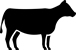 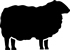 Piktogramy.5.	INDIKÁCIE NA POUŽITIEIndikácie na použitieParazitózy vyvolané dospelými a vývojovými štádiami gastrointestinálnych a pľúcnych oblých červov, pásomnicami a dospelými pečeňovými motolicami hovädzieho dobytka a oviec. U hovädzieho dobytka je liek účinný proti nasledujúcim druhom: Gastrointestinálne oblé červy: Haemonchus contortus, Ostertagia ostertagi (vrátaneinhibovaných lariev), Trichostrongylus axei, Trichostrongylus columbriformis, Nematodirus spathiger, Cooperia punctata, Cooperia oncophora, Bunostomum phlebotomum, Oesophagostomum radiatum.  Pľúcne červy: Dictyocaulus viviparus.Pásomnice: Moniezia spp.  Motolice: Fasciola hepatica (dospelé). U oviec je liek účinný proti nasledujúcim druhom: Gastrointestinálne oblé červy: Haemonchus contortus, Ostertagia spp., Nematodirus spathiger, Trichostrongylus columbriformis, Chabertia ovina, Oesophagostomum spp., Cooperia spp. Pľúcne červy: Dictyocaulus filaria.Pásomnice: Moniezia spp.Motolice: Fasciola hepatica (dospelé), Dicrocoelium dendriticum.Liek má ovicídny účinok na vajíčka oblých červov a motolíc.6.	KONTRAINDIKÁCIEKontraindikácieNepoužívať v prípadoch precitlivenosti na účinnú látku alebo na niektorú z pomocných látok. Nepoužívať u gravidných samíc počas prvých troch mesiacov gravidity.7.	OSOBITNÉ UPOZORNENIE (-IA)Osobitné upozorneniaOsobitné upozornenia: Predchádzať nasledovným postupom, ktoré zvyšujú riziko vývoja rezistencie a môžu mať za následok neúčinnú liečbu: - príliš častému a opakovanému používaniu antihelmintík z rovnakej skupiny, predĺženej dobe   podávania- poddávkovaniu z dôvodu nesprávneho stanovenia živej hmotnosti, nesprávnym podaním lieku  alebo chybnou kalibráciou dávkovacieho zariadenia (pokiaľ je použité). Klinické prípady, podozrivé z rezistencie proti antihelmintikám, by mali byť následne vyšetrené použitím vhodných testov (napr. Test redukcie počtu vajíčok). V prípadoch, kde výsledky testov presvedčivo potvrdia rezistenciu proti určitému antihelmintiku, použiť antihelmintikum patriace do inej farmakologickej skupiny s odlišným mechanizmom účinku.Bol zaznamenaný výskyt rezistencie proti albendazolu u Haemonchus contortus, Ostertagia spp. a Trichostrongylus spp. oviec. Preto použitie lieku musí byť založené na základe miestnejepidemiologickej informácii o citlivosti druhov Haemonchus contortus, Ostertagia spp., Trichostrongylus spp. oviec a na odporúčaniach, ako obmedziť ďalšiu selekciu rezistencie protiantihelmintikám.Liek nerieďte.Osobitné opatrenia na bezpečné používanie u cieľových druhov:Redukcia kŕmnej dávky 12-24 hodín pred alebo po podaní lieku ovciam a hovädziemu dobytku zvyšuje účinnosť albendazolu proti citlivým kmeňom parazitov a odďaľuje vývoj rezistentných kmeňov.Osobitné opatrenia, ktoré má urobiť osoba podávajúca liek zvieratám:Zabráňte kontaktu lieku s pokožkou a očami.Pri manipulácii s veterinárnym liekom používať osobné ochranné prostriedky pozostávajúce z nepriepustných gumových rukavíc a ochranného odevu.V prípade náhodného poliatia kože, umyť zasiahnutú oblasť mydlom a vodou.Pri zasiahnutí očí je potrebné oči ihneď dôkladne vypláchnuť prúdom čistej vody. Ak podráždenie pretrváva, vyhľadať lekársku pomoc.Ľudia so známou precitlivenosťou na albendazol alebo ktorúkoľvek pomocnú látku by sa mali vyhnúť kontaktu s veterinárnym liekom. Ak sa po kontakte s liekom vyvinú symptómy ako kožná vyrážka, ihneď vyhľadajte lekársku pomoc a ukážte písomnú informáciu pre používateľov alebo obal lekárovi. Opuch pier, tváre alebo očí, alebosťažené dýchanie sú vážne príznaky a vyžadujú okamžitú lekársku starostlivosť. Po manipulácii s liekom si dôkladne umyte ruky.Osobitné opatrenia na ochranu životného prostredia:Trus liečených zvierat obsahujúci albendazol a jeho hlavné metabolity môže na pastvine znížiť množstvo koprofágnych organizmov, čo môže mať negatívny vplyv na degradáciu hnoja. Ošetrené zvieratá by nemali mať prístup k vodným tokom po dobu jedného týždňa od ošetrenia z dôvodu zabránenia nežiaducich účinkov na vodné organizmy.Gravidita:Nepoužívať u gravidných samíc počas prvých troch mesiacov gravidity.Liekové interakcie a iné formy vzájomného pôsobenia:Nie sú známe.Predávkovanie:Po podaní až päťnásobnej dávky alebo po podaní terapeutickej dávky trojnásobne presahujúcuodporúčanú dobu podávania neboli zaznamenané žiadne nežiaduce účinky.Osobitné obmedzenia používania a osobitné podmienky používania:Neuplatňujú sa.Závažné inkompatibility:Z dôvodu chýbania štúdií kompatibility sa tento veterinárny liek nesmie miešať s inými veterinárnymi liekmi.8.	NEŽIADUCE ÚČINKYNežiaduce účinkyHovädzí dobytok, ovca:Hlásenie nežiaducich účinkov je dôležité. Umožňuje priebežné monitorovanie bezpečnosti veterinárneho lieku. Hlásenia sa majú zasielať prednostne prostredníctvom veterinárneho lekára buď držiteľovi rozhodnutia o registrácii alebo príslušnému národnému orgánu prostredníctvom národného systému hlásenia. Príslušné kontaktné údaje sa nachádzajú aj v poslednej časti písomnej informácie pre používateľov.9.	DÁVKOVANIE PRE KAŽDÝ CIEĽOVÝ DRUH, CESTA (-Y) A SPÔSOB PODANIA 
          LIEKUDávkovanie pre každý druh, cesta(-y) a spôsob podania lieku Jednorazové perorálne podanie pomocou kalibrovanej striekačky alebo dávkovača. Pred použitím pretrepať.Hovädzí dobytok: Liečba infekcií spôsobených gastrointestinálnymi a pľúcnymi oblými červami a pásomnicami: 7,5 mg albendazolu/kg ž.hm. (t.j. 7,5 ml suspenzie/100 kg ž.hm.).  Motolice Fasciola hepatica a oblé červy Ostertagia ostertagi (inhibované larvy): 10 mg albendazolu/ kg ž.hm. (t.j. 10 ml suspenzie/100 kg ž.hm.). Ovce: Liečba infekcií spôsobených gastrointestinálnymi a pľúcnymi oblými červami a pásomnicami: 5 mg albendazolu/kg ž.hm. (t.j. 0,5 ml suspenzie/10 kg ž.hm.).Motolice:Fasciola hepatica (dospelé): 10 mg albendazolu/ kg ž.hm. (t.j. 1 ml suspenzie/10 kg ž.hm.),Dicrocoelium dendriticum: 15 mg albendazolu/kg ž.hm. (t.j. 1,5 ml suspenzie/10 kg ž. hm.).10.	POKYN O SPRÁVNOM PODANÍPokyn o správnom podaníNa zabezpečenie podania správnej dávky stanoviť živú hmotnosť zvierat tak presne ako je to možné; presnosť dávkovacieho zariadenia musí byť kontrolovaná.Stratégia liečby by mala byť vykonaná na základe odporúčania ošetrujúceho veterinárneho lekára s ohľadom na výsledky parazitologického vyšetrenia zvierat v stáde.11.	OCHRANNÉ LEHOTYOchranné lehoty12.	OSOBITNÉ OPATRENIA NA UCHOVÁVANIEOsobitné opatrenia na uchovávanieUchovávať mimo dohľadu a dosahu detí.Chrániť pred mrazom.Chrániť pred svetlom.Nepoužívať tento veterinárny liek po dátume exspirácie uvedenom na etikete po Exp. Dátum exspirácie sa vzťahuje na posledný deň v uvedenom mesiaci.13.	OSOBITNÉ OPATRENIA NA LIKVIDÁCIUOsobitné opatrenia na likvidáciuPri likvidácii nepoužitého veterinárneho lieku alebo jeho odpadového materiálu sa riaďte systémom spätného odberu v súlade s miestnymi požiadavkami a národnými zbernými systémami platnými pre daný veterinárny liek.Liek DICROSOL 100 mg/ml perorálna suspenzia nesmie kontaminovať vodné toky, pretože môže byť nebezpečný pre ryby a iné vodné organizmy.O spôsobe likvidácie liekov, ktoré už nepotrebujete, sa poraďte s veterinárnym lekárom alebo lekárnikom.14.	KLASIFIKÁCIA VETERINÁRNYCH LIEKOVKlasifikácia veterinárnych liekovVýdaj lieku je viazaný na veterinárny predpis.15.	REGISTRAČNÉ ČÍSLO A VEĽKOSŤ BALENIA96/032/20-S 1 l96/032/20-S 5 l96/032/20-S 10 lVeľkosti baleniaHDPE fľaša o objeme 1 l s HDPE, LDPE bezpečnostným uzáverom, kombinovaný obal a písomná informácia pre používateľov uvedený na etikete.HDPE kanister o objeme 5 l s HDPE, LDPE bezpečnostným uzáverom s EPE vložkou, kombinovaný obal a písomná informácia pre používateľov uvedený na etikete.HDPE kanister o objeme 10 l s PP bezpečnostným uzáverom s EPE vložkou, kombinovaný obal a písomná informácia pre používateľov uvedený na etikete.Na trh nemusia byť uvedené všetky veľkosti balenia.16.	DÁTUM POSLEDNEJ REVÍZIE TEXTU NA OBALEDátum poslednej revízie textu na obalePodrobné informácie o veterinárnom lieku sú dostupné v databáze liekov Únie.17.	KONTAKTNÉ ÚDAJEKontaktné údajeDržiteľ rozhodnutia o registrácii a výrobca zodpovedný za uvoľnenie šarže a kontaktné údaje na hlásenie podozrenia na nežiaduce účinky:PHARMAGAL spol. s r.o., Murgašova 5, 949 01 Nitra, Slovenská republikatel.: +421/37/7419 759e-mail: pharmagal@seznam.cz, pharmagal@pharmagal.skLogoMiestni zástupcovia:MVDr. Eduard Malík 		Mobil: 0903 406 069MVDr. Peter Kostrej		Mobil: 0903 406 016Ak potrebujete informácie o tomto veterinárnom lieku, kontaktujte miestneho zástupcu držiteľa rozhodnutia o registrácii.18.	ĎALŠIE INFORMÁCIE19.	OZNAČENIE “LEN PRE ZVIERATÁ”Len pre zvieratá.20.	DÁTUM EXSPIRÁCIEExp. {mesiac/rok}Po prvom otvorení použiť do: ...........Čas použiteľnosti po prvom otvorení vnútorného obalu: 30 dní.21.	ČÍSLO ŠARŽELot {číslo}EAN 1 l:   8586006802746EAN 5 l:   8586006803033EAN 10 l: 8586006803040 Kvalitatívne zloženie pomocných látok a iných zložiekKvantitatívne zloženie, ak sú tieto informácie dôležité na správne podanie veterinárneho liekuNatrium-propionát (E 281)2,0 mgNatrium-benzoát (E 211)2,0 mgSodná soľ dokusátuBentonitBezvodá kyselina citrónováXantánová gumaPropylénglykolČistená vodaVeľmi časté (u viac ako 1 z 10 liečených zvierat):-Časté (u viac ako 1 ale menej ako 10 zo 100 liečených zvierat):-Menej časté (u viac ako 1 ale menej ako 10 z 1 000 liečených zvierat):-Zriedkavé (u viac ako 1 ale menej ako 10 z 10 000 liečených zvierat):-Veľmi zriedkavé (u menej ako 1 z 10 000 liečených zvierat, vrátane ojedinelých hlásení):-Hovädzí dobytok:Mäso a vnútornosti:14 dní.Mlieko:72 hodín.Ovce:Mäso a vnútornosti:10 dní. Mlieko:96 hodín.                       Veľmi časté (u viac ako 1 z 10 liečených zvierat):-Časté (u viac ako 1 ale menej ako 10 zo 100 liečených zvierat):-Menej časté (u viac ako 1 ale menej ako 10 z 1 000 liečených zvierat):-Zriedkavé (u viac ako 1 ale menej ako 10 z 10 000 liečených zvierat):-Veľmi zriedkavé (u menej ako 1 z 10 000 liečených zvierat, vrátane ojedinelých hlásení):-Hovädzí dobytok:Mäso a vnútornosti:14 dní.Mlieko:72 hodín.Ovce:Mäso a vnútornosti:10 dní. Mlieko:96 hodín.                       